8th March 2023To all members, you are summoned to attend the Repton Parish Council Meeting.  To be held on Monday 13th March 2023, in the meeting room at Repton Village Hall, following the conclusion of the Annual Parish Meeting at 19:00. Caroline Crowder, Clerk to the Council and Responsible Finance OfficerREPTON PARISH COUNCIL MEETING AGENDATo receive apologies for absence To receive declarations of interest on items on the agendaTo grant any dispensations following declaration of interestsTo determine which items if any on the Agenda should be taken with the public excludedApproval of the Minutes of the meeting held on 13th February 2023Public Speaking - A few minutes will be made available.Planning MattersPlanning ApplicationsDMOT/2023/0173: The felling of an Ash tree at 4 Burton Road, Repton, Derby, DE65 6FLDMPA/2023/0194: The variation of condition no. 2 of permission ref. DMPA/2020/1267 (for erection of a two storey side and rear extension with associated works) in order to lower sill to create new door access at 3 Well Lane, Repton, Derby, DE65 6EYDMPA/2023/0193: Alterations to create new kitchen, dining and garden room within an existing integral garage, along with additional accommodation in the roofspace at 140 Main Street, Repton, Derby, DE65 6FBDMPA/2022/0191: The erection of extensions and solar panels to front roof slope at 21 Chestnut Way, Repton, Derby, DE65 6FQDMOT/2023/0242: The approval of details reserved by conditions no. 3 & 4 (regarding window and gate details) of permission ref. DMPA/2022/0840 for the proposed demolition of existing porch, the erection of a single storey infill glass extension, garage conversion, proposed car port, proposed detached garden room, alterations to the fenestration of the existing dwelling, replacement metal frame windows and new pedestrian access at 6 Boot Hill, Repton, Derby, DE65 6FTDMPA/2023/0232: Increase in height of roof and creation of first floor at 54 Monsom Lane, Repton, Derby, DE65 6FXPlanning Decisions (all approved unless otherwise stated up to 6th March 2023)DMPA/2022/1596: Front and Side extension with open porch, remodelling of existing frontage and rear extension including associated works. 38 Askew Grove, Repton, Derby, DE65 6GRDMPA/2022/0640: Erection of single storey rear extension and creation of new vehicular access at 19 Askew Grove, Repton, Derby, DE65 6GJDMOT/2023/0093: Approval of details required by condition 3 (materials) attached to application ref. DMPA/2020/0139 (Double garage extension to annexe with storage above, replacement double gates, resurfacing of drive and low level lighting to drive) at Lower Taylors Cottage, 1 Well Lane, Repton, Derby, DE65 6EYDMOT/2022/1201: The pruning of trees at 1 Spinney Lodge, Repton, Derby, DE65 6PHDMOT/2022/0240: The pruning and height reduction of trees at The Coach House, Well Lane, Repton, Derby, DE65 6EYDMOT/2023/0088: Felling of 2no. alder and 1no. hawthorn. Works to 2no. alder, 1no. sycamore and 1no. holly (unprotected trees in a conservation area) at 8 Brookside Close, Repton, Derby, DE65 6FG REFUSEDCounty, District and Parish Councillors ReportsChairman’s ReportClerk’s ReportPolicy ReviewReports from Committee/Working GroupsElderly Provision (Councillor Sheldon)Environment and Heritage  (Councillor Brown)Rights of Way/Maintenance  (Councillor Dickson)Twyford Ferry Mooring PostBurial Ground and Allotments  (Councillor Steel)Recreation, Play Fields and Youth  (Councillors McArdle, Griffiths, Brown and Mason)Broomhills (Councillor Brown)Footpath SignsMitre Field (Councillor Mason)Playground SignageFlooding Committee  (Councillor Sheldon)Freeport (Councillor Fluck)Speed Watch (Councillor Kingman)Motion to’ Agree to support 20’s Plenty for Derbyshire in its calls for 20mph as normal for settlements in Derbyshire in line with Government and globally agreed best practice of wide area signed 20mph limits’Local/Neighbourhood Development Plan (Councillor Sheldon)Accessibility (Councillor Dickson)FinanceReceipts since last meetingPayments already made and for approvalBank balancesAsset RegisterCorrespondenceDate and time of next Parish Council meetingActions arising from Clerk Appraisal (please note this is likely to be taken with the public excluded)The Press and Public are invited to attend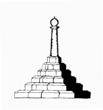 REPTON PARISH COUNCILRepton Village HallAskew GroveRepton DerbyshireDE65 6GRMobile: 07341 907137Email: clerk@repton-pc.gov.ukWeb: www.repton-pc.gov.uk 